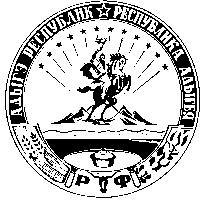 П О С Т А Н О В Л Е Н И ЕГЛАВЫ  МУНИЦИПАЛЬНОГО  ОБРАЗОВАНИЯ «ХАТУКАЙСКОЕ СЕЛЬСКОЕ ПОСЕЛЕНИЕ»от 21 марта 2023 года №24а. ХатукайО внесении изменений в постановление главы муниципального образования «Хатукайское сельское поселение» от 03.02.2020г. №7 «Об утверждении реестра муниципальных дорог муниципального образования  «Хатукайское сельское поселение»В целях приведения в соответствие нормативно правовых актов администрации муниципального образования «Хатукайское сельское поселение», руководствуясь Уставом муниципального образования «Хатукайское сельское поселение», ПОСТАНОВЛЯЮ:1. Внести следующие изменения в постановление главы муниципального образования «Хатукайское сельское поселение» от 03.02.2020г. №7 «Об утверждении реестра муниципальных дорог муниципального образования  «Хатукайское сельское поселение» (далее – постановление)1.1. Приложение №1 к постановлению изложить в новой редакции согласно приложению №1 к настоящему постановлению. 2.Обнародовать данное постановление на официальном сайте администрации Хатукайского сельского поселения.3. Настоящее постановление вступает в силу с момента его подписания.Глава муниципального образования«Хатукайское сельское поселение»                                                     З.А. ЖуковПриложение № 1к постановлению главы МО «Хатукайское сельское поселение»             от 21.03.2023г. №24Реестр муниципальных дорог местного значения муниципального образования «Хатукайское сельское поселение»№ п/пНаименование улицыПротяженность (м)ПокрытиеНаличие проекта организации дорожного движенияа. Хатукайа. Хатукайа. Хатукайа. Хатукайа. Хатукай1ул. Зеленая511асфальтда2ул. Дружбы408асфальтда3ул. 60 лет Октября550асфальтда4ул. Комсомольская593асфальтда5ул. Старокубанская470гравийда6ул. Первомайская396асфальтда7ул. Южная670асфальтда8ул. Пионерская150асфальтда9ул. Шоссейная914гравийда10ул. Братьев Ханаповых1,957асфальт/гравий140/1817нет11ул. Советская1,280гравийда12ул. Пролетарская2,374асфальт/граий888/1486да13пер. Пролетарский430гравийда141-й пер. Мамаева105гравийда152-й пер. Мамаева170гравийда16ул. Шовгенова1,380гравийда17ул. Чапаева367гравийда18пер. Чапаева163гравийда19ул. Лермонтова230гравийда20ул. Школьная1,602асфальт/гравий1,102/500да21пер. Школьный400гравийнет22ул. Дзержинского980гравийда23ул. Широкая425гравийда24пер. Рыбака295гравийда25ул. Суворова617гравийда26ул. Лели Богузоковой405гравийда27пер. Лели Богузоковой260гравийда28ул. Восточная521асфальтда29ул. Молодежная358гравийда30ул. Буденного1,250гравийда31ул. Северная246гравийда32ул. Парниковая1,372гравийда33ул. Набережная350гравийда34ул. Полевая1,178гравийда35пер. Мирный250гравийнет36ул. Горького345гравийнет37ул. Кочубея140гравийнет38ул. Степная1,054гравийда39ул. 1-я Заводская439гравийда40ул. 2-я Заводская584гравийда41ул. Тахтамукайская553гравийда42ул. Победы792асфальтнет43ул. Лесная175грунтнет44ул. Гадагатля395гравийнет45ул. Светлая335гравийнет46ул. Андрухаева200грунтнет47ул. Гагарина240грунтнет48ул. Майкопская240грунтнет49ул. Машбаша240грунтнет50ул. Подлесная480гравийнет51пер. Адыгейский170гравийнет27,637пос. Набережныйпос. Набережныйпос. Набережныйпос. Набережный52ул. Кубанская535гравийнет53ул. Василенко390гравийнет925пос. Свободныйпос. Свободныйпос. Свободныйпос. Свободный54ул.  Школьная2,156асфальтнетпос. Леснойпос. Леснойпос. Леснойпос. Лесной55Подъезд к п. Лесному861гравийнетВСЕГО31,579